ONCE A HISTORIAN, ALWAYS A HISTORIAN!The History department would love for you to continue to stay cognitively engaged over the coming weeks and months, despite the cancellation of this year’s exams. The following are suggestions, they are not compulsory, but we would love for you to engage in any that you find interesting. 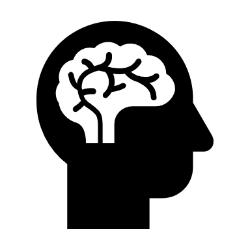 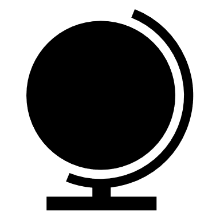 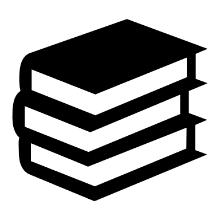 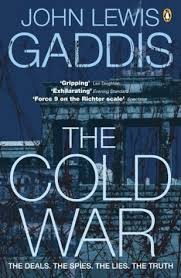 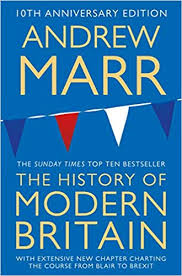 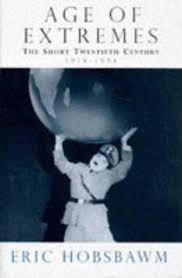 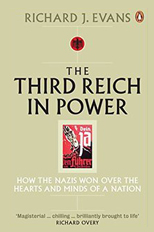 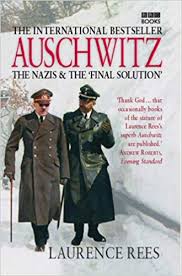 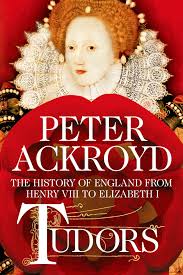 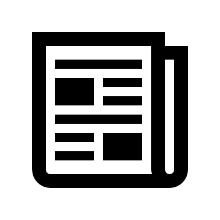 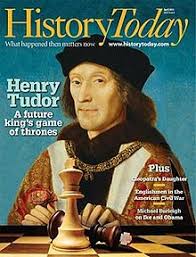 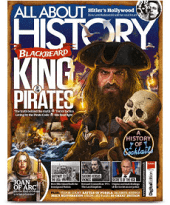 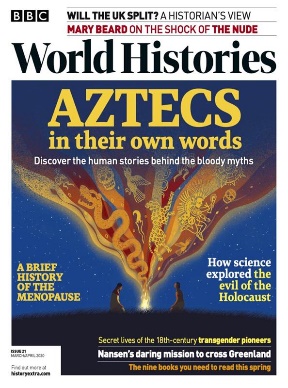 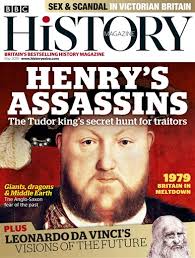 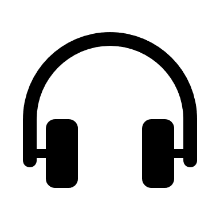 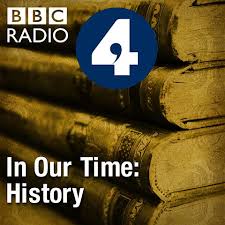 You’re dead to me podcastVoices of the First World WarThe RatlineTunnel 29Dan Snow’s History HitVersus History 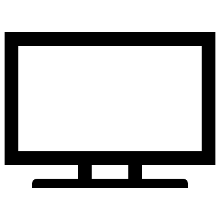 https://www.bbc.co.uk/programmes/genres/factual/historyhttps://historyasm.blogspot.com/https://www.history.com/newshttps://www.historyextra.com/topics/https://www.historytoday.com/best-articles-2017https://www.youtube.com/channel/UC22BdTgxefuvUivrjesETjg